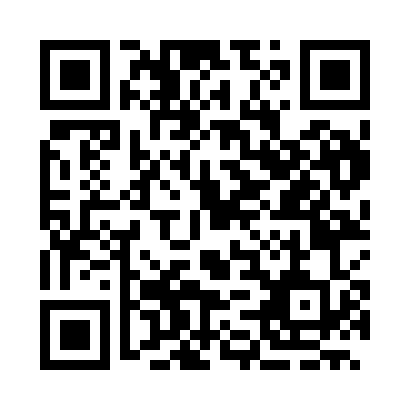 Prayer times for Bobovdol, BulgariaMon 1 Apr 2024 - Tue 30 Apr 2024High Latitude Method: Angle Based RulePrayer Calculation Method: Muslim World LeagueAsar Calculation Method: HanafiPrayer times provided by https://www.salahtimes.comDateDayFajrSunriseDhuhrAsrMaghribIsha1Mon5:337:101:326:017:549:252Tue5:317:081:316:027:559:273Wed5:297:061:316:037:569:284Thu5:277:051:316:047:589:295Fri5:257:031:316:047:599:316Sat5:237:011:306:058:009:327Sun5:217:001:306:068:019:348Mon5:196:581:306:078:029:359Tue5:176:561:296:078:039:3610Wed5:156:551:296:088:049:3811Thu5:136:531:296:098:059:3912Fri5:116:511:296:098:079:4113Sat5:096:501:286:108:089:4214Sun5:076:481:286:118:099:4415Mon5:056:471:286:128:109:4516Tue5:036:451:286:128:119:4717Wed5:016:431:276:138:129:4818Thu4:596:421:276:148:139:5019Fri4:576:401:276:148:149:5120Sat4:556:391:276:158:169:5321Sun4:536:371:276:168:179:5522Mon4:516:361:266:168:189:5623Tue4:496:341:266:178:199:5824Wed4:476:331:266:188:209:5925Thu4:456:311:266:188:2110:0126Fri4:436:301:266:198:2210:0227Sat4:416:281:266:208:2310:0428Sun4:396:271:256:208:2510:0629Mon4:376:251:256:218:2610:0730Tue4:356:241:256:228:2710:09